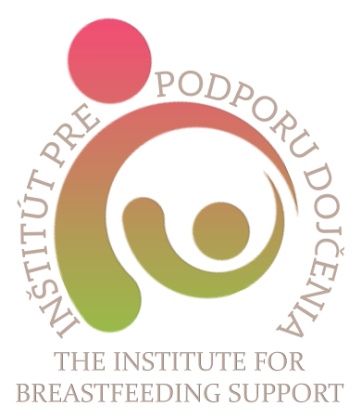 Inštitút pre podporu dojčeniaSekcia sestier pracujúcich v neonatológii Slovenskej spoločnosti sestier a pôrodných asistentiekorganizačná zložka Slovenskej lekárskej spoločnostiorganizujú vzdelávaciu akciuZÁKLADNÝ KURZ O DOJČENÍ2. časť24. – 25. november 2017MAGNUS hotelPovažská 1706/35Trenčín PROGRAM24. november 201708.00 Registrácia, otvorenie kurzu (Galková)08.15 – 10.00  ILCA – Klinické štandardy presadzovania výlučného dojčenia                           (Galková, Šagátová)Prestávka10.30 – 11.30 Bonding a podpora dojčenia po operačnom pôrode (Matulníková, Galková)11.30 – 12.00 Výživa dojčiacej matky (Matulníková, Ďurina)Obed13.00 – 14.00 Ochorenia matky a užívanie liekov v období dojčenia, odstavenie od dojčenia                         (Matulníková, Ďurina) 14.00 – 15.00 Zavádzanie príkrmov a dojčenie po 6.mesiaci života dieťaťa (Šagátová)Prestávka 15.15 – 16.15 Dojčenie - interpretácia odborných štúdií (Matulníková)16.00 – 17.00 Sledovanie hmotnostného prírastku pri dojčení (Galková, Ďurina)17.00 – 18.30 Post test25. november 201708.00 – 10.00 Problémy pri dojčení (Ďurina, Galková) Prestávka10.15 – 12.00 Alternatívne spôsoby dokrmovania (Galková, Ďurina)Obed13.00 – 13.30 Komunikačné zručnosti v poradenstve pri dojčení (Galková, Ďurina)13.30 – 15.00 Poradenstvo pri dojčení – praktické cvičenia (Galková, Ďurina)Prestávka15.15 – 17.15 Kazuistika – riešenie prípadových štúdií (Galková, Ďurina)17.15 – 18.30 Post testZáver 